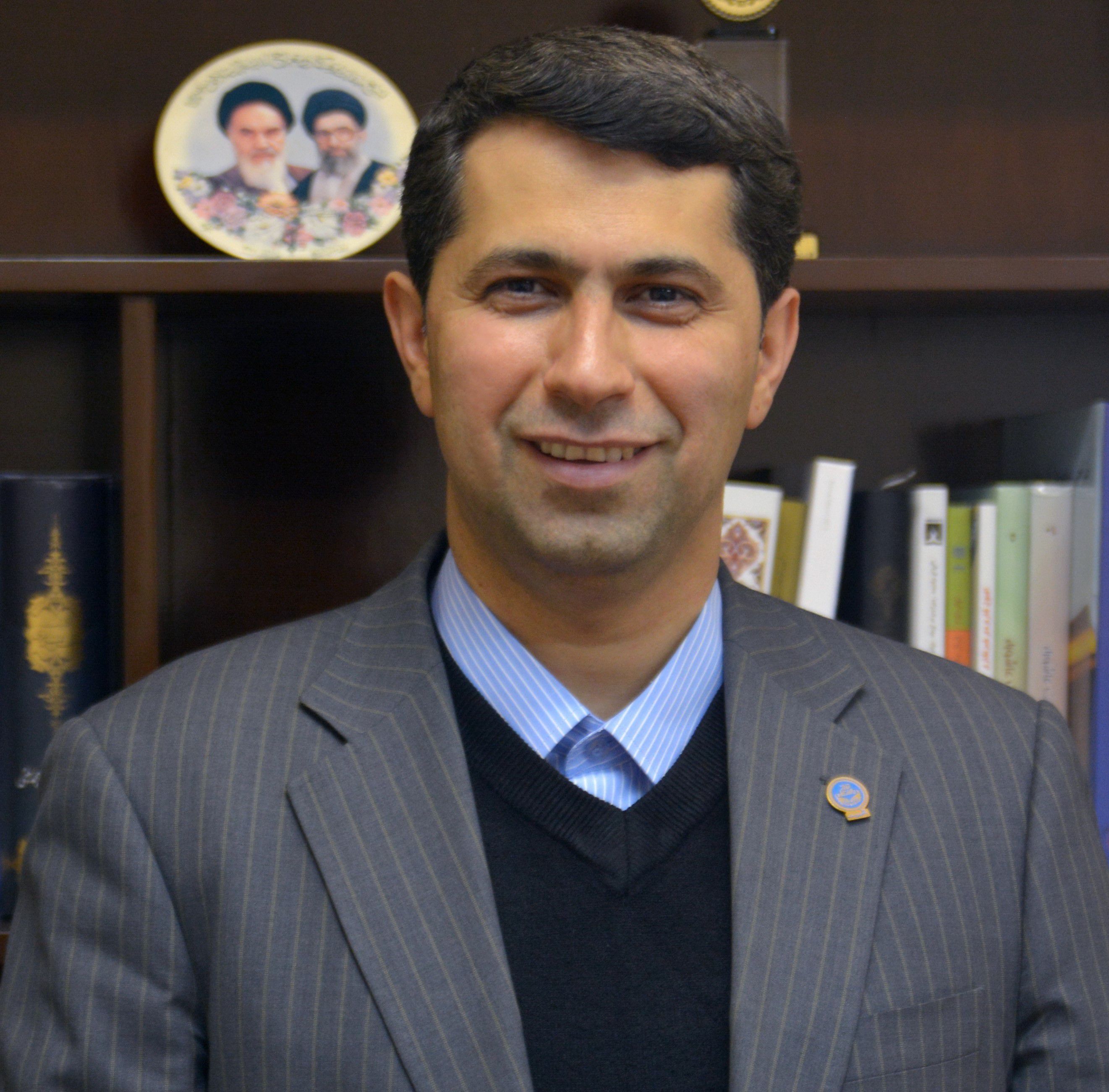 دانشیار دانشکده حسابداری و علوم مالی- دانشگاه تهرانغلامرضا کرمیحسابداری و حسابرسیتلفن دفتر:  +98 (21)61117697پست الکترونیکی: ghkarami@ut.ac.irتحصیلاتPh.D ,1386,حسابداری,تهران
M.S,1380,حسابداری,تهران
کارشناسی,1378,حسابداری,تهران
زمینههای تخصصیو حرفهایسوابق کاري و فعالیت های اجرایینماینده  در کارگروه بررسی صلاحیت علمی گروه حسابداری-(1399-1403)
مدیر گروه رشته حسابداری پردیس البرز-(1398-1400)
عضو کمیته وندور لیست (vendor list)-(1398-1399)
نماینده  در کارگروه بررسی صلاحیت علمی گروه حسابداری-(1396-1398)
عضو کمیته ارزیابی کیفیت-(1396-1397)
عضو گروه تخصصی حسابداری سمت-(1396-1396)
عضو گروه حسابداری سازمان مطالعه و تدوین کتب علوم انسانی-(1395-1395)
عضو گروه حسابداری سازمان مطالعه و تدوین کتب علوم انسانی-(1394-1400)
مدیر گروه حسابداری-(1394-1395)
عضو گروه حسابداری سازمان سمت-(1394-1400)
عضو گروه حسابداری سازمان مطالعات و تدوین کتب علوم انسانی ( سمت )-(1394-1394)
مدیر دفتر امور دانشجویان شاهد و ایثارگر-(1392-1394)
فعالیت های علمیمقالات- Political connections and labor investment efficiency. Karami Gholamreza, Mehrani Sasan, Beik Boshrouyeh salman, ezadpour mostafa, mohebbi masood, samavat milad (2023)., International Review of Economics and Finance, 89(B).

- ارائه الگوی افشای توسعه پایدار اسلامی برای سیستم بانکی ایران. مهربان پور محمدرضا, کرمی غلامرضا, زارع حمید, قیومی زهره (1402)., فصلنامه دانش سرمایه گذاری, 12(3), 249-268.

- ارائه چارچوبی برای تدوین الگوی بهینه گزارشگری مالی صندوق های بازنشستگی در ایران. نیکبخت محمدرضا, نمکی علی, کرمی غلامرضا, صدیقی خویدک فریده (1402)., دانش حسابداری, 14(2).

- Presenting the Corporate Governance Model of Holdings Financed Through the Internal Capital Market with a Theoretical Approach of Stakeholders. Namaki Ali, Shahhoseini Mohammad Ali, Karami Gholamreza, Abdollahian Ehsan (2023)., Iranian Journal of Finance, 7(3), 120-139.

- ارائه الگوی ارتقای آموزش حسابداری در آموزش عالی کشور. ناصری حسین, کرمی غلامرضا, حجازی رضوان (1402)., بررسی های حسابداری و حسابرسی, 30(2).

- راهبرد عملی بهایابی بر مبنای فعالیت با رویکرد پایداری ( مطالعه موردی: شرکت بهینه سازی مصرف سوخت). ابراهیمی محسن, کرمی غلامرضا (1402)., مطالعات راهبردی در صنعت نفت و انرژی (مدیریت منابع انسانی در صنعت نفت سابق), 14(56).

- مدل عوامل موثر بر اختلاف بین ارزش دفتری و ارزش بازار شرکت های بورس اوراق بهادار تهران. کرمی غلامرضا, آخوندی امید (1402)., پژوهش های تجربی حسابداری, 13(47).

- شناسایی و رتبه بندی عوامل موثر بر اثر بخشی سیستم کنترل های داخلی در موسسات و سازمان های دولتی. محققی محمدرضا, کرمی غلامرضا, غلامی جمکرانی رضا, الدین رحیمیان نظام (1401)., حسابداری دولتی, 9(1).

- رابطه عدم قطعیت با نگهداشت وجه نقد و موجودی کالا. کرمی غلامرضا, بیک بشرویه سلمان, نظری سعیده, سماوات میلاد (1401)., مجله پیشرفت‌های حسابداری, 14(2).

- بیست‌ و یک سال تحقیقات رفتاری حسابداری: تجزیه‌ و تحلیل کتاب‌ شناختی. کرمی غلامرضا, دولت زارعی احسان, فرجی امید (1401)., فصلنامه مطالعات تجربی حسابداری مالی, 19(75), 165-201.

- بررسی شواهد تجربی چسبندگی موجودی ها. کرمی غلامرضا, بیک بشرویه سلمان, طاهری زهرا (1401)., بررسی های حسابداری و حسابرسی, 29(3).

- شناسایی چالش ها و راه کارهای پیاده سازی مدل زیان اعتباری مورد انتظار مطالبات بانک ها بر اساس IFRS 9. دلدار مصطفی, مهرانی کاوه, کرمی غلامرضا, تقی نتاج غلامحسین (1401)., دانش حسابداری و حسابرسی مدیریت, 11(12).

- ارائه الگوی پیاده سازی ارزش های منصفانه در ایران : با تأکید بر گزارشگری و نظارت. کرمی غلامرضا, بیک بشرویه سلمان (1401)., پژوهش های تجربی حسابداری, 12(43).

- بررسی تاثیر مالکیت نهادی و تمرکز مالکیت بر کارایی سرمایه گذاری نیروی انسانی. کرمی غلامرضا, بیک بشرویه سلمان, ایزدپور مصطفی (1400)., تحقیقات مالی دانشگاه تهران, 23(4).

- کارت ارزیابی متوازن و نقشه استراتژی برای مؤسسات حسابرسی ایران. مهربان پور محمدرضا, کرمی غلامرضا, جندقی قمی محمد (1400)., مجله پیشرفت‌های حسابداری, 13(2).

- بررسی اثر تورم بر مالیات بر درآمد شرکت های پذیرفته شده در بورس اوراق بهادار تهران. کرمی غلامرضا, مرشد زاده مهناز (1400)., تحقیقات حسابداری و حسابرسی, 52(1), 27.

- بررسی تاثیر محافظه کاری بر ارتباط با ارزش سود آستانه ای  و غیر آستانه ای. کرمی غلامرضا, غزنوی محمد صادق, بابازاده اقدم علیرضا (1400)., دانش حسابداری و حسابرسی مدیریت, 10(39).

- تحلیل SWOT برای حرفه حسابرسی مستقل در ایران. مهربان پور محمدرضا, کرمی غلامرضا, جندقی قمی محمد (1400)., بررسی های حسابداری و حسابرسی, 28(2), 359-397.

- شناسایی موانع بکارگیری کامل حسابرسی مبتنی بر ریسک در موسسات حسابرسی ایران و ارائه راهکارهای لازم برای تسریع آن. کرمی غلامرضا, رحیمیان نظام الدین, اسکندری کیوان (1400)., دانش حسابرسی, 21(82).

- تعدیل مدل پیش بینی دستکاری سود با تاکید بر متغیر های محیطی و روش ترکیبی شبکه عصبی مصنوعی و الگوریتم های فرا ابتکاری. عسگری آلوج حسین, نیکبخت محمدرضا, کرمی غلامرضا, مومنی منصور (1399)., اقتصاد پولی مالی, 27(20).

- الگوی رفتاری مدیریت سود مبتنی بر دانش ضمنی و تجربه مدیران. اسدی نجمه, کرمی غلامرضا (1399)., دانش حسابداری و حسابرسی مدیریت, 9(36), 87.

- چارچوب سرمایه اجتماعی برای مؤسسات حسابرسی ایران. مهربان پور محمدرضا, کرمی غلامرضا, جندقی قمی محمد (1399)., حسابداری ارزشی و رفتاری, 5(10), 68-29.

- بازخورد اطلاعاتی قیمت سهام بر رفتار مدیریت سود شرکت های عضو بورس اوراق بهادار تهران: مدل یادگیری مدیران از بازار. طاهری ماندانا, کرمی غلامرضا (1399)., بورس اوراق بهادار, 51(13), 28-52.

- شمه ای از پیشرفتهای اخیر در تئوری گزارشگری و مالی و افشاء. کرمی غلامرضا, افسای اکرم (1399)., فصلنامه مطالعات حسابداری و حسابرسی, نهم(34), 21-34.

- شناسایی عوامل موثر بر تمایلات رفتاری و باورهای گزارشگری مالی متقلبانه. حاجی عظیمی فرزاد, کرمی غلامرضا, مرادی محمد (1399)., پژوهش های کاربردی در گزارشگری مالی, 9(1).

- بررسی تاثیر یادگیری مبتنی بر تیم (TBL)، بر یادگیری حسابداری. نحاس کاظم, کرمی غلامرضا, حجازی رضوان, خواجوی شکرالله (1399)., تحقیقات حسابداری و حسابرسی, دوازدهم(45), 55-70.

- اهمیت کیفیت محیط اطلاعات داخلی در اجتناب مالیاتی. کرمی غلامرضا, فیروزنیا امیر, کلهرنیا حمید (1399)., فصلنامه پژوهش های حسابداری مالی و حسابرسی, 45(12).

- تاثیر استانداردهای حسابداری مبتنی بر قواعد و مبتنی بر اصول بر مدیریت سود. مشایخی بیتا, کرمی غلامرضا, قائمی محمدحسین, محمدپور فرشاد (1399)., دانش حسابداری و حسابرسی مدیریت, 9(33), 179-192.

- بررسی قصد هشداردهی حسابرسان مستقل درباره خطاکاری: کاربرد نظریه رفتار برنامه ریزی شده. کاشانی پور محمد, کرمی غلامرضا, خنیفر حسین, شعبانی کیوان (1398)., حسابداری ارزشی و رفتاری, سال چهارم/ دوره هشتم(پاییز و زمستان).

- تدوین مدل پذیرش و بکارگیری زبان گزارشگری تجاری توسعه پذیر (XBRL) در ایران. کرمی غلامرضا, مرادی محمد, توکلی زاده روح اله (1398)., دانش حسابداری و حسابرسی مدیریت, 8(32), 51-66.

- تدوین مدلی برای تعیین پاداش هیات مدیره شرکتهای ایرانی. کرمی غلامرضا, جباری حسن (1397)., پژوهش های تجربی حسابداری, 6(30).

- بررسی ارتباط نوع مالکیت و عملکرد مالی با سیاست مالیاتی شرکت‌ها: شواهدی از شرکت‌های عضو بورس اوراق بهادار تهران. کرمی غلامرضا, شهابی علیرضا (1397)., مجله پیشرفت‌های حسابداری, 10(2).

- سنجش میزان مقبولیت و اهمیت عوامل تعیین‌کنندۀ پاداش هیئت‌مدیره شرکت‌های ایرانی. جباری حسن, کرمی غلامرضا (1397)., دانش حسابداری, 9(35).

- بررسی تأثیر کیفیت کنترلهای داخلی بر حداقل سازی مالیات در شرکتهای پذیرفته شده در بورس اوراق بهادار تهران طی سال های 1388 الی 1394. کرمی غلامرضا, داداشی ایمان, فیروزنیا امیر, کلهرنیا حمید (1397)., دانش حسابرسی, 18(72).

- کاربرد مفهوم رجحان محتوا بر شکل در اجاره‌ها؛ چالشی در حسابداری اسلامی. مهرانی ساسان, کرمی غلامرضا, رام روز علیرضا, حسینی سیدعلی (1397)., فصلنامه پژوهشنامه حسابداری مالی و حسابرسی, 10(39).

- تخصص کمیتۀ حسابرسی و مدیریت انتظارات. کرمی غلامرضا, فرجی امید, رحیم زاده امین (1397)., پژوهشهای حسابداری مالی, 1(35), 37-54.

- بررسی اثر سوگیری رفتاری سرمایه گذاران در بازده عرضة اولیه. کرمی غلامرضا, حسنی عباس (1396)., تحقیقات مالی دانشگاه تهران, 19(4), 595-614.

- تدوین مدل پیاده سازی نظام ارزش های منصفانه در ایران. کرمی غلامرضا, بیک بشرویه سلمان (1396)., بررسی های حسابداری و حسابرسی, 24(4), 573-596.

- ﺑﺮرﺳﻲ اﺛﺮ راﻫﺒﺮی ﺷﺮﻛﺘﻲ ﺑﺮ راﺑﻄﻪ ﺑﻴﻦ ﻣﺪﻳﺮﻳﺖ ﺳﻮد و اﻧﮕﻴﺰهﻫﺎی ﻣﺎﻟﻜﺎﻧﻪ. کرمی غلامرضا, ابراهیمی کردلر علی, رضائی هرندی علی (1396)., فصلنامه دانش حسابداری مالی, 4(3), 21 الی 45.

- تدوین مدل گزارشگری سرمایه انسانی در حسابداری. خدابنده لو مهدی, کرمی غلامرضا,  عبدالرضا تالانه (1396)., دانش حسابداری و حسابرسی مدیریت, 6(23), 63-78.

- Auditor Tenure, Auditor Industry Expertise, and Audit Report Lag: Evidences of Iran. Karami Gholamreza, Karimyan Tahere, Salati Saba (2017)., Iranian Journal of Management Studies, 10(3), 617-638.

- چرخه عمر شرکت و هزینه حقوق صاحبان سهام شرکتها. کرمی غلامرضا, آخوندی امید (1395)., فصلنامه مطالعات تجربی حسابداری مالی, 13(52), 29-48.

- نقش مطبوعات تجاری در ارزش گذاری اطلاعات حسابداری. مهرانی ساسان, کرمی غلامرضا, وطن پرست محمد رضا (1395)., فصلنامه دانش حسابداری مالی, 3(10), 1-22.

- مدل سیاست مالیاتی با تأکید بر ارزش‌های فرهنگی. کرمی غلامرضا, شهابی علیرضا (1395)., تحقیقات مالی دانشگاه تهران, 18(3), 541-562.

- بررسی ارتباط بین فشار زمانی، پیچیدگی‌کار و اثربخشی حسابرسی در دیوان محاسبات کشور. کرمی غلامرضا, وکیلی فرد حمیدرضا, مزینانی مهدی (1395)., دانش حسابرسی, 16(63), 5-33.

- ارائه مدل حسابداری اسلامی، با تأکید بر مبانی فقهی و چالش های بنیادی. مهرانی ساسان, کرمی غلامرضا, حسینی سید علی, رامروز علیرضا (1395)., حسابداری مدیریت, 9(29).

- مدلسازی حسابداری تورمی در ایران بر اساس روش تحلیل تم. کرمی غلامرضا, تاجیک کامران (1394)., مدیریت و توسعه, 28(1), 141-164.

- بررسی ارزشمداری سودهای تجدید ارایه شده. کرمی غلامرضا, رسولی ندا (1394)., بورس اوراق بهادار, 8(31), 27-52.

- ررسی رابطه بین عدم تقارن اطلاعاتی و قیمت گذاری نادرست  اقلام تعهدی. کرمی غلامرضا, فرج زاده مریم (1394)., فصلنامه مطالعات تجربی حسابداری مالی, 12(48), 77-104.

- بررسی ارائه صورتهای مالی دید در حسابداری اسلامی. مهرانی ساسان, کرمی غلامرضا, حسینی سید علی, رامروز علیرضا (1394)., دو فصلنامه جستارهای اقتصادی ایران, 12(23).

- بررسی حساب های سرمایه گذاری محدود شده و محدود نشده از منظر حسابداری اسلامی. مهرانی ساسان, کرمی غلامرضا, حسینی سید علی, رام روز علیرضا (1394)., مجله بررسی های حسابداری, 2(8).

- طح افشا و عوامل تعیین‌کنندةآن در بانک‌ها با تأکید بر سازوکارهای راهبری شرکتی و محوریت اسلامی. کرمی غلامرضا, صدیقی فریده (1394)., تحقیقات مالی دانشگاه تهران, 17(2), 357-376.

- کیفیت گزارشگری مالی، سررسید بدهی و کارایی سرمایه گذاری: شواهدی از بورس اوراق بهادار تهران. کرمی غلامرضا, مرادی  جز محسن, محسنی نامقی داود (1394)., فصلنامه پژوهشنامه حسابداری مالی و حسابرسی, 7(23), 93-110.

- بررسی ارائه صورت‌های مالی جدید در حسابداری اسلامی. مهرانی ساسان, کرمی غلامرضا, حسینی سید علی, رام روز علیرضا (1394)., دو فصلنامه جستارهای اقتصادی ایران, 12(23), 109-134.

- تدوین مدل گزارشگری حسابداری تورمی در ایران. کرمی غلامرضا, تاجیک کامران (1394)., بررسی های حسابداری و حسابرسی, 22(1), 105-124.

- بررسی قدرت توضیح‌دهندگی معیارهای ارزشیابی در شرکت‌های با کیفیت سود متفاوت. کرمی غلامرضا, طاهری زهرا (1394)., پژوهش های تجربی حسابداری, 4(3), 63-85.

- ناهنجاری ناشی از عایدات، ناهنجاری ناشی از اقلام تعهدی و رابطة میان آن دو. کرمی غلامرضا, مرشد زاده بافقی مهناز (1393)., دانش حسابداری, 5(19), 7-26.

- ارزیابی شاخص افشای مسئولیت پذیری اجتماعی و بررسی ارتباط این شاخص با عملکرد مالی بانکها در ایران (تحت رویکرد اسلامی ). کرمی غلامرضا, قیومی زهره, ابراهیمی کردلر علی (1393)., مدیریت اسلامی (دانشگاه امام حسین ), 22(2).

- بررسی محتوای اطلاعاتی افزاینده سود و جریان نقد عملیاتی آستانه ای : شواهدی از بازار بورس اوراق بهادار تهران. کرمی غلامرضا, ابراهیمی کردلر علی, غزنوی محمدصادق (1393)., فصلنامه مطالعات تجربی حسابداری مالی, 11(42), 59-87.

- earnings management and underpricing of initial public offerings,evidence from iran. Karami Gholamreza, Ebrahimi Kordler Ali, Amini Yasin, Hajipour Saeed (2014)., international business research, 7(7), 156-163.

- بررسی برخی معیارهای کیفیت سود در چرخه های تجاری. کرمی غلامرضا, افتخاری وحید (1392)., بررسی های حسابداری و حسابرسی, 20(4), 93-112.

- ارمغان تئوری های دستوری حسابداری. مهرانی ساسان, کرمی غلامرضا, طاهری زهرا (1392)., فصلنامه مطالعات حسابداری و حسابرسی, 2(2).

- رابطه بین هزینه حقوق صهحبان سهام باکیفیت سود شرکتهای بورس اوراق بهادار تهران. مهرانی ساسان, کرمی غلامرضا (1392)., دانش حسابرسی, سیزدهم(50).

- value relevance of coditional conservatism and the role of disclosure:emperical evidence from iran. Karami Gholamreza, Hajiazimi Farzad (2013)., international business research, 6(3), 66-74.

- سودمندی اطلاعات حسابداری نسبت به اطلاعات بازار در پیش بینی ورشکستگی. کرمی غلامرضا,  سید مصطفی سید حسینی (1391)., دانش حسابداری, 3(10), 93-116.

- Bankruptcy prediction, Accounting Variables and Economic Development: empirical evidence from iran. Karami Gholamreza, Seyed Hosseini Seyed Mostafa (2012)., international business research, 5(8), 147-152.

- رابطه ویژگیهای مالی شرکت و کیفیت افشا. کرمی غلامرضا,  امید  فرجی,  فرزاد حاجی عظیمی (1391)., دانش حسابرسی, 12(47), 53-66.

- Bankruptcy prediction using memetic algorithm with fuzzy approach : empirical evidence from Iran. Karami Gholamreza,  Seyed Mostafa Seyed Hosseini,  Navid Attaran,  Seyed Mojtaba,  Seyed Hosseini (2012)., INTERNATIONAL JOURNAL OF FINANCE & ECONOMICS, 4(5), 116-123.

- سرمایه گذاران نهادی و سلامت مالی و ارزش گذاری سهام.  سیدعلی حسینی, کرمی غلامرضا,  محمد عبدزاده کنفی (1390)., تحقیقات حسابداری و حسابرسی, 3(11), 80-95.

- راهبری شرکتی و ارزشیابی شرکت : مدلی با استفاده از شبکه عصبی مصنوعی. کرمی غلامرضا,  سلمان بیک بشرویه (1390)., بررسی های حسابداری و حسابرسی, 18(64), -.

- ارزش افزوده اقتصادی نقدشوندگی بازار سهام. کرمی غلامرضا, نظری محسن,  سید مجتبی شفیع پو (1390)., تحقیقات مالی دانشگاه تهران, 12(30), 117-132.

- بررسی رابطه بین دوره تصدی حسابرس و مدیریت سود. کرمی غلامرضا,  آمنه بذرافشان,  امیر محمدی (1390)., دانش حسابداری, 2(4), 65-82.

- بررسی تئوری نمایندگی و تئوری علامت دهی در سیاست های تقسیم سود : نقش سرمایه گذاران نهادی. کرمی غلامرضا, مهرانی ساسان,  هدی  اسکندر (1389)., مجله پیشرفت‌های حسابداری, -(2), 109-132.

- بررسی رابطه بین ساز و کارهای نظام راهبری شرکت و محافظه کاری در شرکت های پذیرفته شده در بورس اوراق بهادار تهران. کرمی غلامرضا,  علی حسینی,  عباس حسنی (1389)., تحقیقات حسابداری و حسابرسی, 2(7), 86-99.

- تاثیر چرخه عمر شرکت بر میزان مربوط بودن معیارهای ریسک و عملکرد. کرمی غلامرضا,  حامد عمرانی,  حامد عمرانی (1389)., پژوهشهای حسابداری مالی, 2(3), 49-64.

- بررسی رابطه بین سرمایه گذاران نهادی و کیفیت گزارش گری مالی. مهرانی ساسان, کرمی غلامرضا,  محمد مرادی,  هدی اسکندر (1389)., مجله پیشرفت‌های حسابداری, 2(1), 227-249.

- تاثیر چرخه عمر شرکت و محافظه کاری بر ارزش شرکت. کرمی غلامرضا,  حامد عمرانی,  حامد عمرانی (1389)., بررسی های حسابداری و حسابرسی, 17(1), 96-79.

- پیامدهای تعویض حسابرس. کرمی غلامرضا,  امنه بذرافشان,  غلامرضا کرمی (1389)., حسابدار, 24(218), 58-63.

- بررسی رابطه دوره تصدی حسابرسی و گزارشگری سودهای محافظه کارانه در بورس اوراق بهادار تهران. کرمی غلامرضا,  امنه  بذرافشان (1388)., بورس اوراق بهادار, 2(7), 80-55.

- بررسی تحلیلی نقش نسبتهای مالی در توضیح بازده سهام. کرمی غلامرضا,  محمد مرادی,  امید محمودیان (1388)., بصیرت (مدیریت), 16(42), 75-88.

- ترکیب سهامداران و سیاست تقسیم سود. کرمی غلامرضا,  هدی اسکندر (1388)., حسابدار, -(207), 53-57.

- اخلاق و تعهد مدیران طبق تیوری ذینفعان. کرمی غلامرضا,  الهام حسنی آذر (1388)., ماهنامه بانک و اقتصاد, -(98), 54-57.

- بررسی رابطه سازوکارهای نظام راهبری شرکت و هزینه های نمایندگی شرکتهای بورس اوراق بهادار تهران. نوروش ایرج, کرمی غلامرضا,  جلال وافی ثانی (1388)., تحقیقات حسابداری و حسابرسی, 1(1), 24-27.

- بررسی رابطه بین مالکین نهادی و محتوای اطلاعاتی سود. کرمی غلامرضا (1387)., بررسی های حسابداری و حسابرسی, 15(54), -.

- نقش اقلام تعهدی اختیاری در مدیریت سود شرکت های پذیرفته شده در بورس اوراق بهادار تهران. کرمی غلامرضا, مشایخی بیتا, مهرانی ساسان, مهرانی کاوه (1384)., بررسی های حسابداری و حسابرسی, -(42), 61-74.

کنفرانس ها- کیفیت اطلاعات حسابداری. کاشانی پور محمد, کرمی غلامرضا, مرادی  جز محسن (1398)., هفدهمین همایش ملی حسابداری ایران, 3-4 شهریور, قم, ایران.

- کیفیت سود: ابعاد و سنجه ها. کاشانی پور محمد, کرمی غلامرضا, مرادی  جز محسن (1398)., هفدهمین همایش ملی حسابداری ایران, 3-4 شهریور, ایران.

- بررسی حساب های سرمایه گذاری محدود شده و محدود نشده در بانکداری و حسابداری اسلامی. مهرانی ساسان, کرمی غلامرضا, حسینی سیدعلی, رام روز علیرضا (1394)., نخستین همایش مالی اسلامی, 6-6 آذر, تهران, ایران.

کتب - حسابداری ابزارها و عقود مالی اسلامی. مهرانی ساسان, کرمی غلامرضا, رام روز علیرضا (1397).

- تئوری حسابرسی. کرمی غلامرضا, عمرانی حامد, آخوندی امید (1396).

- حسابداری مالی و صنعتی. مرادی محمد, نوروش ایرج, کرمی غلامرضا, وافی ثانی جلال (1395).

- تئوری حسابداری 2. مهرانی ساسان, کرمی غلامرضا, سید حسینی سید مصطفی, جهرومی مهتاب (1395).

- حسابداری بهای تمام شده (2). نوروش ایرج, مهرانی ساسان, کرمی غلامرضا,  جلال وافی ثانی,  محمد فرهمند,  سلمان بیک بشرویه (1392).

- حسابداری مدیریت ب. مهرانی ساسان, کرمی غلامرضا, عبدزاده محمد, فرجی امید (1392).

- تئوری حسابداری. مهرانی ساسان, کرمی غلامرضا, سیدحسینی سیدمصطفی (1392).

- حسابداری مالی. نوروش ایرج, کرمی غلامرضا,  محمد مرادی,  هدی اسکندر (1391).

- مروری جامع بر حسابداری صنعتی(جلد اول). نوروش ایرج, مهرانی ساسان, کرمی غلامرضا,  جلال وافی ثانی,  محمد فرهمند (1391).

- مروری جامع بر حسابرسی. نوروش ایرج, مهرانی ساسان, کرمی غلامرضا,  مجید  شهبازی (1389).

- مروری جامع بر حسابداری مالی و صنعتی. نوروش ایرج, کرمی غلامرضا,  محمد  مرادی,  جلال وافی ثانی (1389).

- حسابداری میانه ( 1 ). نوروش ایرج, مهرانی ساسان, مهرانی کاوه, کرمی غلامرضا,  محمد  مرادی (1389).

- تئوری های حسابداری 1. کرمی غلامرضا,  کامران تاجیک (1387).

- حسابداری بهای تمام شده (1). نوروش ایرج, کرمی غلامرضا, مهرآذین هاشم (1383).

مجلاتپایان نامه ها و رساله ها- سرمایه فکری و اهرم مالی: با تاکید برنقش تعدیلگر سود آوری و ریسک، حامد حسن پورزریابی، غلامرضا کرمی، کارشناسی ارشد،  1402/7/29 

- رابطه بین اجتناب مالیاتی و فرصت طلبی مدیران، زهرا مقدسی، غلامرضا کرمی، کارشناسی ارشد،  1402/7/24 

- بررسی رابطه بین بهای تمام شده  و مدیریت سود واقعی، زهرا جمعه، غلامرضا کرمی، کارشناسی ارشد،  1402/7/24 

- رابطه بین کیفیت سود و رفتار سرمایه گذاری شرکت با توجه به اثرات آستانه بازده حقوق صاحبان سهام، فاطمه سماواتی، غلامرضا کرمی، کارشناسی ارشد،  1402/7/24 

- تاثیر ساختار مالکیت بر کیفیت حسابرسی باتوجه به نقش واسطه‌ای استقلال هیئت مدیره در شرکت‌های پذیرفته شده در بورس اوراق بهادار تهران، محسن جعفری، غلامرضا کرمی، کارشناسی ارشد،  1402/6/29 

- ارائه مدل عوامل موثربر اختلاف بین ارزش دفتری و ارزش بازار شرکت های بورس اوراق بهادار تهران، امید اخوندی، غلامرضا کرمی، دکتری،  1402/6/28 

- توانایی مدیریتی و استفاده از بدهی‌های کوتاه‌مدت در بورس اوراق بهادار تهران، شیرین میرزائی، غلامرضا کرمی، کارشناسی ارشد،  1402/6/26 

- بررسی تأثیر ویژگی های مدیریت و استراتژی های مالی بر ریسک پذیری شرکت های پذیرفته شده در بازار بورس اوراق بهادار تهران، علی اصغری، غلامرضا کرمی، دکتری،  1402/6/19 

- بررسی تأثیر متغییرهای کلان اقتصادی بر نگهداشت موجودی کالا و وجه نقد، سعیده نظری، غلامرضا کرمی، کارشناسی ارشد،  1402/6/19 

- ارایه مدل ارتقای آموزش دانشگاهی رشته حسابداری در ایران، حسین ناصری، غلامرضا کرمی، دکتری،  1402/4/11 

- ارائه مدلی جهت پیش بینی احتمال تجدید ارائه صورتهای مالی، اکبر رحیمی پور، غلامرضا کرمی، دکتری،  1401/9/1 

- منابع تأمین مالی شرکت و عملکرد عملیاتی: اثرات مالکیت استراتژیک و تجدید ارائه‌های مالی، مجید امینی، غلامرضا کرمی، کارشناسی ارشد،  1401/8/30 

- مقایسه‌ توان تبیین بازده سهام توسط اطلاعات حسابداری و اطلاعات بازار در بورس اوراق بهادار تهران، علی محمودی، غلامرضا کرمی، کارشناسی ارشد،  1401/6/8 

- تاثیرمکانیسم های حاکمیت شرکتی بر مدیریت سود در شرکت ها ی دارای درماندگی مالی، علیرضا تاری وردی، غلامرضا کرمی، کارشناسی ارشد،  1401/6/30 

- ارائه الگویی برای گزارشگری مالی صندوقهای بازنشستگی در ایران، فریده صدیقی خویدک، غلامرضا کرمی، دکتری،  1401/6/29 

- بررسی عملکرد سود ناخالص به دارایی (GPA) در شرکت های پذیرفته شده در بورس اوراق بهادار تهران: مقایسه ای با ارزش دفتری به بازار و درآمد به قیمت، احمد شعاع فر، غلامرضا کرمی، کارشناسی ارشد،  1401/6/23 

- ارزیابی سرمایه گذاران حرفه‌ای از سودمندی اطلاعات حسابداری مالی، حسن شعاع فر، غلامرضا کرمی، کارشناسی ارشد،  1401/6/23 

- بررسی رابطه بین معیارهای حسابداری و اقتصادی بر پاداش هیأت مدیره در شرکت‌های پذیرفته شده در بورس اوراق بهادار تهران‌‌‌‌‌‌‌، احسان نیک بخت، غلامرضا کرمی، کارشناسی ارشد،  1401/4/5 

- نقش حاکمیت شرکتی بر کیفیت گزارشگری مالی شرکت ها: قبل و بعد از دستورالعمل کنترل های داخلی، مهراد جعفری، غلامرضا کرمی، کارشناسی ارشد،  1401/3/23 

- نقش روابط سیاسی بر ارتباط بین افق مالکیت نهادی،مسئولیت اجتماعی و ارزش شرکت، رویا پرتوی، غلامرضا کرمی، کارشناسی ارشد،  1401/3/17 

- تغییر طبقه‌بندی و قابلیت پیش‌بینی سود، محمد قدرت ابادی، غلامرضا کرمی، کارشناسی ارشد،  1401/12/23 

- تاثیر ورشکستگی یک شرکت بر گزارش محافظه کارانه سایر شرکتهای یک صنعت، علی محبعلی، غلامرضا کرمی، کارشناسی ارشد،  1401/11/18 

- مقایسه قدرت توضیح دهندگی مدل های سود باقیمانده،رشد غیر عادی سود و جریان نقد آزاد در تعیین ارزش بازار سهام در بورس اوراق بهادار تهران، سعید دفتری، غلامرضا کرمی، کارشناسی ارشد،  1401/10/27 

- بررسی توان سود انباشته و حقوق صاحبان سهام در پیش بینی بازده مورد انتظار، به تفکیک صنایع، علی هدیه، غلامرضا کرمی، کارشناسی ارشد،  1400/9/24 

- افزایش سرمایه از محل مازاد تجدید ارزیابی دارایی ها و بازده غیرعادی سهام ، سارا همتی، غلامرضا کرمی، کارشناسی ارشد،  1400/7/18 

- بررسی تاثیر دارایی نامشهود و حاکمیت شرکتی بر عملکرد مالی شرکت‌های پذیرفته شده در بورس اوراق بهادار تهران، ریحانه جلالی خضرای مقدم، غلامرضا کرمی، کارشناسی ارشد،  1400/7/11 

- بررسی رابطه بین هزینه نمایندگی،مالکیت دولتی،فرصت رشد شرکت و چرخش مدیر عامل در شرکت های پذیرفته شده در سازمان بورس اوراق بهادار تهران  ، احسان چرمچی، غلامرضا کرمی، کارشناسی ارشد،  1400/7/10 

- جو مدیریت اشتباه ، سرمایه اجتماعی و تاثیرات آن ها بر کیفیت حسابرسی و عملکرد سازمانی در موسسات حسابرسی ، محمد جندقی قمی، غلامرضا کرمی، دکتری،  1400/6/30 

- ارائه الگوی حاکمیت شرکتی هلدینگ های تامین مالی شده از طریق بازار سرمایه داخلی با رویکرد تئوری ذینفعان، احسان عبداللهیان، غلامرضا کرمی، دکتری،  1400/12/27 

- تاثیر ارزش برند بر رابطه ی میان مسئولیت پذیری اجتماعی شرکتی و عملکرد مالی در صنعت دارو، سروش محمداندشتی، غلامرضا کرمی، کارشناسی ارشد،  1400/11/5 

- بررسی اثر تعدیلی کیفیت حاکمیت شرکتی بر رابطه بین مسئولیت اجتماعی و مشوقهای ریسک میریت شرکت، زهرا محمدی، غلامرضا کرمی، کارشناسی ارشد،  1400/11/25 

- تاثیر تعدیلات سنواتی بر قیمت سهام شرکت های پذیرفته شده در بورس اوراق بهادار تهران، یونس کانونی، غلامرضا کرمی، کارشناسی ارشد،  1400/11/24 

- ارائه الگویی جهت بودجه ریزی عملیاتی مبتنی برعملکرد در صنعت  نفت با رویکرد پایداری، محسن ابراهیمی، غلامرضا کرمی، دکتری،  1400/11/13 

- ویژگی های مدیر عامل اجرایی ، ابهام حسابداری و همزمانی)هماهنگی( قیمت سهام:شواهد تجربی از شرکت های پذیرفته شده در بورس اوراق بهادار تهران، سیدمحمد سادات، غلامرضا کرمی، کارشناسی ارشد،  1400/10/25 

- تدوین چارچوب ذخیره گیری بانکها بر اساس IFRS9، مصطفی دلدار، غلامرضا کرمی، دکتری،  1399/7/5 

- سطح دینداری جامعه محلی و مدیریت سود: نقش ریسک گریزی مدیران، مهدی خداکرمی، غلامرضا کرمی، کارشناسی ارشد،  1399/7/30 

- رابطه بین ساختار مالکیت و سرمایه فکری ، مهدی فرهادی، غلامرضا کرمی، کارشناسی ارشد،  1399/7/30 

- آینده پژوهی تاثیر داده های بزرگ بر چارچوب نظری حسابداری، محمدصادق غزنوی اسکویی، غلامرضا کرمی، دکتری،  1399/7/28 

- تاثیر ویژگی های فلسفی و فردی بر استدلال اخلاقی حسابرسان مستقل  نقش میانجی گری تعهد حرف های، ایمان سوخکیان، غلامرضا کرمی، کارشناسی ارشد،  1399/7/28 

- بررسی رابطه میان مسئولیت‌پذیری اجتماعی و عملکرد مالی شرکت با نقش تعدیلی عدم شفافیت در گزارشگری مالی، دانیال زارع سیان، غلامرضا کرمی، کارشناسی ارشد،  1399/7/28 

- ارائه چارچوبی برای حسابداری ذخایر نفت و گاز مبتنی بر استانداردهای جهانی با توجه به الزامات قانونی - حاکمیتی کشور ایران، محسن صفرزاده، غلامرضا کرمی، دکتری،  1399/6/19 

- ارائه الگوی افشای توسعه پایدار و بررسی عوامل موثر بر آن در موسسات مالی ایران تحت رویکرد اسلامی، زهره قیومی، غلامرضا کرمی، دکتری،  1399/12/5 

- تدوین مدل محاسبه مالیات بر درامد شرکت ها در اقتصاد تورمی ایران، مهناز مرشدزاده بافقی، غلامرضا کرمی، دکتری،  1398/7/2 

- بررسی تاثیر استانداردهای حسابداری مبتنی بر قواعد و مبتنی بر اصول بر مدیریت سود، فرشاد محمدپور، غلامرضا کرمی، دکتری،  1398/6/30 

- تخصص اعضای کمیته حسابرسی و کیفیت سود، عاطفه صدیقی پاشاکی، غلامرضا کرمی، کارشناسی ارشد،  1398/6/30 

- تبیین تمایلات رفتاری موثر بر گزارشگری مالی متقلبانه، فرزاد حاجی عظیمی، غلامرضا کرمی، دکتری،  1398/6/30 

- ارائه مدل چسبندگی هزینه ها براساس سرمایه فکری ،  ، غلامرضا کرمی، دکتری،  1398/6/26 

- بررسی و سنجش نیازهای اطلاعاتی مدیران دستگاه های اجرایی کشور به سیستم هزینه یابی (بودجه بندی) بر مبنای فعالیت با تاکید بر بودجه ریزی عملیاتی، سمیه احمدی پویا، غلامرضا کرمی، کارشناسی ارشد،  1398/6/25 

- تدوین چارچوب اندازه گیری و گزارشگری سرمایه فکری در شرکتهای دانش بنیان، حمید کلهرنیا، غلامرضا کرمی، دکتری،  1398/6/23 

- بررسی رفتار هشدار دهی حسابرسان مستقل  درباره خطاکاری بر اساس نظریه های شناخت اجتماعی و رفتارهای برنامه ریزی شده، کیوان شعبانی، غلامرضا کرمی، دکتری،  1398/11/30 

- توسعه مدل بنیش با ترکیب شبکه های عصبی مصنوعی و الگوریتم بهینه سازی حرکت تجمعی ذرات برای پیش بینی مدیریت سود، حسین عسگری آلوج، غلامرضا کرمی، دکتری،  1398/11/30 

- نقش سویه های رفتاری بر تصمیم گیری ، عارفه عزیزان مهربانی، غلامرضا کرمی، کارشناسی ارشد،  1398/11/26 

- ریسک سقوط قیمت سهام، هموارسازی سود و استراتژی های تجاری با تاکید بر نقش تعدیلی  توانایی مدیریت ، هیراد نظری، غلامرضا کرمی، کارشناسی ارشد،  1398/11/26 

- مدلی برای کیفیت سود در ایران، محسن مرادی جزء، غلامرضا کرمی، دکتری،  1398/11/23 

- اندازه گیری سطح تحریف در صورت های مالی شرکت های پذیرفته شده در بورس اوراق بهادار تهران با استفاده از قانون بنفورد، میلاد مسکینی کیونانی، غلامرضا کرمی، کارشناسی ارشد،  1397/7/11 

- بررسی عوامل بر جذب دانشجویان حسابداری در حرفه ی حسابرسی داخلی، سیده فاطمه اکبری کیارودی، غلامرضا کرمی، کارشناسی ارشد،  1397/6/31 

- بررسی تاثیر مراحل  مختلف چرخه عمر شرکت و تمایلات سرمایه گذاران بر ریسک پذیری شرکت، سیدامیرحسین میرهادی، غلامرضا کرمی، کارشناسی ارشد،  1397/6/31 

- پدیدارشناسی حسابداری در جامعه حسابداری ایران، سیدمصطفی سیدحسینی، غلامرضا کرمی، دکتری،  1397/6/27 

- تدوین مدل پاداش مدیران در شرکتهای ایرانی، حسن جباری، غلامرضا کرمی، دکتری،  1397/6/27 

- بررسی تاثیر کارایی راهبری شرکتی بر رابطه بین کیفیت اطلاعات حسابداری و تخصیص سرمایه های پذیرفته شده در بورس اوراق بها دارتهران، علی روشنایی ده، غلامرضا کرمی، کارشناسی ارشد،  1397/6/26 

- کیفیت اطلاعات حسابداری سوگیری های رفتاری سرمایه گذاران و بازده عرضه اولیه عمومی، عباس حسنی، غلامرضا کرمی، دکتری،  1397/4/26 

- فرهنگ ،ساختارمالکیت و مالیات ، علیرضا شهابی، غلامرضا کرمی، دکتری،  1397/2/30 

- نوع شناسی چارچوب های سیر تکامل حسابداری از قرن 15 تا 19 (دوران گذار) در اندیشه مفسران تئوری مارکس، شکوه شعبانی، غلامرضا کرمی، دکتری،  1397/12/6 

- اثر تخصص حسابرس در صنعت بر رابطه بین پذیرش صاحبکار جدید و کیفیت حسابرسی، حسن رضایی پور، غلامرضا کرمی، کارشناسی ارشد،  1397/12/18 

- بررسی ارتباط ارزشی اطلاعات و جریان های وجوه نقد عملیاتی بانک ها ، الهه کیوان فر، غلامرضا کرمی، کارشناسی ارشد،  1397/12/14 

- تاثیر فناوری اطلاعات مشتری بر قیمت گذاری حسابرسی ، مژگان پورحسنی، غلامرضا کرمی، کارشناسی ارشد،  1397/12/13 

- طراحی مدل پیاده سازی ارزشهای منصفانه در گزارشگری مالی شرکتهای ایرانی  : (اندازه گیری گزارشگری و نظارت)، سلمان بیک بشرویه، غلامرضا کرمی، دکتری،  1396/9/21 

- نسبتهای مالی و شاخص های حاکمیت شرکتی در پیش بینی ورشکستگی، اکرم افسای، غلامرضا کرمی، کارشناسی ارشد،  1396/7/5 

- رابطه بین زمان اعلان سود و کیفیت سود،  ، غلامرضا کرمی، کارشناسی ارشد،  1396/7/12 

- رابطه بین زمان اعلا ن سود و کیفیت سود، مسعود موجودی، غلامرضا کرمی، کارشناسی ارشد،  1396/7/12 

- بررسی رابطه بین میزان افشاء و عملکرد صحیح مالی با معیار مدیریت سود، مهدی کاظمی بنچناری، غلامرضا کرمی، کارشناسی ارشد،  1396/6/30 

- بررسی مقایسه ای نسبت ریسک مالی و مدیریت سود در بورس اوراق بهادار تهران، مجید باقری، غلامرضا کرمی، کارشناسی ارشد،  1396/6/27 

- بررسی رابطه برخی از سازوکارهای حاکمیت شرکتی و کیفیت اطلاعات آتی در بورس اوراق بهادار تهران، علی سوری، غلامرضا کرمی، کارشناسی ارشد،  1396/6/27 

- کیفیت راهبری شرکتی و ساختار سرمایه، عبدالمجید قوت مندجزی، غلامرضا کرمی، کارشناسی ارشد،  1396/6/27 

- بررسی ارتباط بین کیفیت گزارشگری مالی و عدم تقارن اطلاعات در مراحل چرخه عمر شرکت، مهرداد دانای طوسی، غلامرضا کرمی، کارشناسی ارشد،  1396/6/26 

- بررسی رابطه بین تخصص حسابرس در صنعت و دوره تصدی حسابرس با کیفیت گزارشگری مالی، فرزانه کریمی، غلامرضا کرمی، کارشناسی ارشد،  1396/6/26 

- تبیین مدل قضاوت و تصمیم گیری در پیش بینی هزینه ها، امید فرجی، غلامرضا کرمی، دکتری،  1396/5/15 

- مدلسازی انتخاب قراردادهای انگیزشی ترکیبی مبتنی بر سود و زیان با استفاده از روش آزمایشی، محسن مطمئن، غلامرضا کرمی، دکتری،  1396/11/23 

- تاثیر تجربه حسابرسی بر روی حق الزحمه حسابرسی و کیفیت حسابرسی، سحر عبدی، غلامرضا کرمی، کارشناسی ارشد،  1396/11/1 

- ارائه مدل اشاعه نوآوری های حسابداری در بخش عمومی، محمد عبدزاده کنفی، غلامرضا کرمی، دکتری،  1396/10/16 

- بررسی رابطه نوع اظهارنظرحسابرس بر مدیریت سود و حاکمیت شرکتی در شرکتهای پذیرفته شده بورس اوراق بهادار تهران، حسن شریفیان، غلامرضا کرمی، کارشناسی ارشد،  1395/7/7 

- بررسی تاثیر استفاده از سیستم های از اطلاعات حسابداری در موفقیت کسب و کارهای کوچک اقتصادی در محدوده منطقه آزاد اروند، رضا گرجیان، غلامرضا کرمی، کارشناسی ارشد،  1395/7/4 

- تامین مالی از طریق بدهی و محافظه کاری، اسمعیل امین زاده، غلامرضا کرمی، کارشناسی ارشد،  1395/6/29 

- ارتباط محافظه کاری با کیفیت محیط اطلاعاتی شرکت، وحید حسن بیگی، غلامرضا کرمی، کارشناسی ارشد،  1395/6/29 

- چرخه عمر شرکت و هزینه حقوق صاحبان سهام، امید آخوندی، غلامرضا کرمی، کارشناسی ارشد،  1395/6/29 

- بررسی نقش مطبوعات تجاری در ارزش گذاری اطلاعات حسابداری شرکت های پذیرفته شده ی بورس اوراق بهادار تهران، محمدرضا وطن پرست، غلامرضا کرمی، دکتری،  1395/4/13 

- تاثیر راهبری شرکتی بر رابطه بین انگیزه های مالکانه و مدیریت سود، علی رضایی هرندی، غلامرضا کرمی، کارشناسی ارشد،  1395/2/18 

- تدوین مدل گزارشگری سرمایه  انسانی در حسابداری، مهدی خدابنده لو، غلامرضا کرمی، دکتری،  1395/12/3 

- بررسی رابطه بین مدیریت سود حاکمیت شرکتی و چسبندگی هزینه در شرکتهای پذیرفته شده در بورس اوراق بهادار تهران، مجتبی رنجبر، غلامرضا کرمی، کارشناسی ارشد،  1395/11/30 

- بررسی نگرش اخلاقی مدیران و دانشجویان حسابداری در باره مدیریت سود کوتاه مدت، سعید حاجی پور، غلامرضا کرمی، کارشناسی ارشد،  1394/7/13 

- بررسی تاثیر مکانیسم حاکمیت شرکتی بررابطه بین مدیریت سود و عملکرد شرکت ، فرشته مشهدی تفرشی، غلامرضا کرمی، کارشناسی ارشد،  1394/6/31 

- رابطه راهبری شرکتی با عملکرد مالی بانکداری بدون ربا و اسلامی ( ایران و مالزی)، طاهره کریمیان کاکلکی، غلامرضا کرمی، کارشناسی ارشد،  1394/6/24 

- رابطه بین تضاد نمایندگی و عملکرد در بانک های ایران، صبا سلاطی، غلامرضا کرمی، کارشناسی ارشد،  1394/6/21 

- ارزیابی سطح افشا در بانک ها با محوریت اسلامی، فریده صدیقی خویدک، غلامرضا کرمی، کارشناسی ارشد،  1394/6/18 

-  تدوین چارچوب تحقیقات حسابداری اسلامی، معصومه سادات موسوی، غلامرضا کرمی، کارشناسی ارشد،  1394/6/18 

- "رابطه بین ساختار حاکمیت شرکتی و احتمال گزارشگری متقلبانه   "، سینا بهلولی، غلامرضا کرمی، کارشناسی ارشد،  1394/12/9 

- بررسی رابطه برخی عوامل با کیفیت کمیته حسابرسی، زهرا خرمی، غلامرضا کرمی، کارشناسی ارشد،  1394/12/18 

- نگرش حسابداران رسمی نسبت به لزوم گزارش موارد عدم رعایت قوانین و مقررات در گزارش حسابرس مستقل، حمیدرضا المعی، غلامرضا کرمی، کارشناسی ارشد،  1394/11/28 

- برسی موانع اجرایی سیستم مناسب بهایابی در شرکت های ارائه دهنده خدمات اینترنت ISP، شهربانو(شیده) واثقی، غلامرضا کرمی، کارشناسی ارشد،  1394/11/13 

- تدوین مدل گزارشگری حسابداری تورمی در ایران، کامران تاجیک، غلامرضا کرمی، دکتری،  1393/7/14 

- ارتباط با ارزش اطلاعات حسابداری و بازده کوتاه مدت سهام در عرضه های اولیه، یاسین امینی، غلامرضا کرمی، کارشناسی ارشد،  1393/6/31 

- ارزیابی سطح افشای مسئولیت پذیری اجتماعی نهادهای مالی و بررسی ارتباط آن با عملکرد مالی این نهادها( تحت رویکرد اسلامی)، زهره قیومی، غلامرضا کرمی، کارشناسی ارشد،  1393/6/31 

- بررسی محتوای اطلاعاتی افزاینده سود و جریان نقد آستانه ای، محمدصادق غزنوی اسکویی، غلامرضا کرمی، کارشناسی ارشد،  1393/6/31 

- تاثیر متغیرهای کلان اقتصادی بر ارزش گذاری سهام در عرضه های عمومی اولیه، حمید بلندی، غلامرضا کرمی، کارشناسی ارشد،  1393/12/19 

- بررسی اثر جهت گیری های استراتژیک بر عملکرد مالی شرکت های بیمه (مطالعه موردی: بیمه کارآفرین)، مهدی غلامزاده، غلامرضا کرمی، کارشناسی ارشد،  1393/12/14 

- حاکمیت شرکتی موجودی نقد و ارزش شرکت، الهام سرابندی، غلامرضا کرمی، کارشناسی ارشد،  1393/11/29 

- بررسی ناهنجاری های ناشی از اقلام تعهد و ناشی از عایدات و بررسی رابطه میان آن دو، مهناز مرشدزاده بافقی، غلامرضا کرمی، کارشناسی ارشد،  1392/7/23 

- اثر محافظه کاری غیر مشروط بر پایداری سود و ارتباط با ارزش، ریحانه هادیان، غلامرضا کرمی، کارشناسی ارشد،  1392/6/31 

- بررسی عوامل موثر بر تصمیم گیری بنگاه ه های کوچک بر خرید نرم افزارهای حسابداری، سیدمحّمد صفوی میرمحله، غلامرضا کرمی، کارشناسی ارشد،  1392/6/31 

- ارزیابی سودمندی فراینده ی اطلاعات ترازنامه علوه بر عایدات در توضیح بازده سهام، شکوه شعبانی، غلامرضا کرمی، کارشناسی ارشد،  1392/6/31 

- بررسی تاخیر در انتشار اخبار بد و واکنش قیمتی با تاکید بر محرک ها، زهرا تیموری، غلامرضا کرمی، کارشناسی ارشد،  1392/6/30 

-  بررسی قدرت توضیح دهندگی معیارهای ارزشیابی در شرکت های با کیفیت سود متفاوت، زهرا طاهری، غلامرضا کرمی، کارشناسی ارشد،  1392/6/30 

- تاثیر اصل تطابق بر عدم اطمینان اطلاعاتی، علیرضا قربان زاده، غلامرضا کرمی، کارشناسی ارشد،  1392/6/17 

- بررسی برخی معیارهای کیفیت سود حسابداری در چرخه تجاری، وحید افتخاری، غلامرضا کرمی، کارشناسی ارشد،  1392/3/30 

- بررسی رابطه عملکرد مالی شرکت و عدم تقارون اطلاعاتی در بورس اوراق بهادار تهران، عاطفه افسا، غلامرضا کرمی، کارشناسی ارشد،  1392/11/29 

- مشکلات اجرای حسابداری تعهدی در دانشگاه ها و موسسات آموزش عالی کشور، نرجس قاضی مرادی، غلامرضا کرمی، کارشناسی ارشد،  1392/11/10 

- بررسی سودمندی اطلاعات صورت جریان وجوه نقد نسبت به اطلاعات ترازنامه و صورت سود  وزیان در پیش بینی ورشکستگی، نوید عطاران، غلامرضا کرمی، کارشناسی ارشد،  1391/9/25 

- بررسی ارتباط با ارزش ( valuereleuance) داده های حسابداری تعدیل شده با تورم در ایران، رضا هوشنگی، غلامرضا کرمی، کارشناسی ارشد،  1391/7/3 

- طراحی مدل کیفیت سود در بورس اوراق بهادار تهران با تاکید بر نقش اقلام تعهدی سود، محمد مرادی، غلامرضا کرمی، دکتری،  1391/7/24 

- ارتباط بین ساز وکارهای راهبری شرکتی و درماندگی مالی، هومن خسروی، غلامرضا کرمی، کارشناسی ارشد،  1391/7/2 

- رابطه تامین شرکت از طریق بدهی ها با کیفیت سود در شرکت های پذیرفته شده در بورس اوراق بها دار تهران، منا پارسایی، غلامرضا کرمی، کارشناسی ارشد،  1391/6/29 

- افشاء حسابداری و عملکرد: محرک ها وپیامدها، امید فرجی، غلامرضا کرمی، کارشناسی ارشد،  1391/6/29 

- کیفیت افشا ء و محافظه کاری، فرزاد حاجی عظیمی، غلامرضا کرمی، کارشناسی ارشد،  1391/6/29 

- بررسی عملکر د بازار در جبران بازده های اضافی ناشی از ارزش گذاری نادرست اطلاعات نا مشهود و اقلام تعهدی، محمود حاجی لی دوجی، غلامرضا کرمی، کارشناسی ارشد،  1391/6/29 

- ارتباط با ارزش صورت های مالی تلفیقی در مقایسه با صورتهای مالی جداگانه شرکت اصلی، مریم قدس حسن اباد، غلامرضا کرمی، کارشناسی ارشد،  1391/6/29 

- بررسی سودمندی اطلاعات حسابداری نسبت به اطلاعات بازار در پیش بینی و ورشکستگی، سیدمصطفی سیدحسینی، غلامرضا کرمی، کارشناسی ارشد،  1391/6/29 

- مدیریت سود برای دستیابی به سنجه های مورد انتظار، مولود پله، غلامرضا کرمی، کارشناسی ارشد،  1391/6/29 

- بررسی تغییرات سود حسابداری جر یان نقد و اقلام تعهدی در طول زمان :  آ یا گزارشگری مالی محافظه کارانه تر شده است ، سپیده سادات نصیری، غلامرضا کرمی، کارشناسی ارشد،  1391/6/29 

- محافظه کاری و ارتباط با ارزش اطلا عات حسابداری، محسن مطمئن، غلامرضا کرمی، کارشناسی ارشد،  1391/6/28 

- بررسی بودجه ریزی عملیاتی در شهرداری تهران، سید مهدی هاشمی فیض آبادی، غلامرضا کرمی، کارشناسی ارشد،  1391/6/27 

- رابطه کیفیت سود و ریسک نقد شوندگی، منصور نخعی، غلامرضا کرمی، کارشناسی ارشد،  1391/6/27 

- شفافیت شرکت ها و اجتناب از مالیات، مهتاب جهرومی، غلامرضا کرمی، کارشناسی ارشد،  1391/6/27 

- بهینه سازی سبد سهام توسط مدل نیم واریانس با استفاده از الگوریتم ژنتیک، نیما فرجی، غلامرضا کرمی، کارشناسی ارشد،  1391/4/4 

- علامت دهی و ارزشگذاری در عرضه های اولیه سهام، هانیه بیرامی، غلامرضا کرمی، کارشناسی ارشد،  1391/4/3 

- شناسایی شرکتهای دارای استراتژی های تحلیل گروه مهاجم و مدافع در بورس اوراق بهادار و بررسی رابطه استراتژی شرکتها با بازده عملکرد، رضا کریم زاده تبریزی، غلامرضا کرمی، کارشناسی ارشد،  1391/2/17 

- ارائه آزمون مدل سنجش سطح وجه نقد اضافی در شرکتهای پذیرفته شده در بورس و بررسی رابطه آن با بازده سهام آنها، مریم بختیاری، غلامرضا کرمی، کارشناسی ارشد،  1391/12/26 

- بررسی ارزشمداری سودهای تجدید ارائه شده، ندا رسولی، غلامرضا کرمی، کارشناسی ارشد،  1391/11/15 

- بررسی تاثیر چرخه عمر شرکت بر کیفیت سود بورس اوراق بهادار تهران ، سپیده رضاقلی، غلامرضا کرمی، کارشناسی ارشد،  1390/9/21 

- نقش اطلاعات حسابداری در تصمیم گیری های مالی مدیران بانک مسکن، سعیده سلیمانی، غلامرضا کرمی، کارشناسی ارشد،  1390/7/30 

- بررسی علتهای اساسی انحرافات موجود بین بودجه مصوب و عملکرد واقعی در شرکت ملی صنایع پتروشیمی بین سالهای 87 - 83، امید شهرآزاد، غلامرضا کرمی، کارشناسی ارشد،  1390/7/30 

- اولویت بندی عوامل موثر بر توسعه حسابرسی عملیاتی ، علیرضا خلیلی شنگل، غلامرضا کرمی، کارشناسی ارشد،  1390/7/19 

- طرحی برای حاکمیت شرکتی با توجه به شرایط کشور، مصطفی رازیانی، غلامرضا کرمی، کارشناسی ارشد،  1390/6/30 

- بررسی ارتباط معیارهای عملکرد و حاکمیت شرکتی با کیفیت سهام، سیدمجتبی شفیع پور، غلامرضا کرمی، کارشناسی ارشد،  1390/6/29 

- راهبری شرکتی و ارزشیابی شرکت : مدلی با استفاده از شبکه عصبی مصنوعی ، سلمان بیک بشرویه، غلامرضا کرمی، کارشناسی ارشد،  1390/6/29 

- سرمایه گذاران نهادی سلامت مالی و ارزشگذاری سهام ، محمد عبدزاده کنفی، غلامرضا کرمی، کارشناسی ارشد،  1390/6/29 

- تاثیر جریان وجه نقد آزاد بر بیش سرمایه‌گذاری شرکت‌های بورس اوراق بهادار تهران، سهیلا ملک پورکلبادی نژاد، غلامرضا کرمی، کارشناسی ارشد،  1390/5/23 

- نقش الگوی سودآوری در مدیریت سود در شرکتهای پذیرفته شده در بورس اوراق بهادار تهران ، مریم کامیاب تیموری، غلامرضا کرمی، کارشناسی ارشد،  1390/3/9 

- موانع و محدودیت های آموزش رشته حسابداری در هنرستان های فنی و حرفه ای ناحیه 1 اردبیل، رامین حسینی، غلامرضا کرمی، کارشناسی ارشد،  1390/3/31 

- بررسی عوامل اثرگذار بر ساختار سرمایه شرکتهای پذیرفته شده در بورس اوراق بهادار ، لیلا نوچیان، غلامرضا کرمی، کارشناسی ارشد،  1390/3/30 

- بررسی رابطه بین ریسک بازار و شاخصهای ریسک حسابداری ، مریم رسولی، غلامرضا کرمی، کارشناسی ارشد،  1390/1/29 

- تاثیر اطلاعات حسابداری بر قیمت سهام در مراحل مختلف چرخه عمر شرکت، مصطفی عابدی طورانی، غلامرضا کرمی، کارشناسی ارشد،  1390/12/7 

- تغییر مدیر عامل و مدیریت سود : بررسی شرکتهای پذیرفته شده در بورس اوراق بهادار تهران، حسین طاهری تربتی، غلامرضا کرمی، کارشناسی ارشد،  1390/12/22 

- بررسی ارتباط میان مالکیت نهادی کوتاه مدت و بلندمدت با بازده آتی سهام شرکت های پذیرفته شده در بورس اوراق بهادار تهران، نفیسه گرجی، غلامرضا کرمی، کارشناسی ارشد،  1390/12/22 

- بررسی چگونگی واکنش بازار به اخبار بد در مقابل اخبار خوب، مجید علی آبادی، غلامرضا کرمی، کارشناسی ارشد،  1390/12/15 

- رابطه بین سطح افشاء و  هزینه حقوق صاحبان سهام در شرکتهای پذیرفته شده در بورس اوراق بهادار تهران، سعید رضوانی فرد، غلامرضا کرمی، کارشناسی ارشد،  1390/12/14 

- بررسی رابطه بین رعایت الزامات افشا و ارزش موسسه: شواهدی از بازار سرمایه ایران، امیر حمزه مالمیر، غلامرضا کرمی، کارشناسی ارشد،  1390/12/14 

- رابطه بین محافظه کاری و انعطاف پذیری مالی شرکتها، مجید شهبازی، غلامرضا کرمی، کارشناسی ارشد،  1390/11/30 

- ارزیابی ریسک و بازده سرمایه گذاری در صنعت مواد و محصولات شیمیایی(شرکتهای پذیرفته شده در بورس اوراق بهادار تهران) طی سالهای 1389-1384، اعظم السادات موسوی، غلامرضا کرمی، کارشناسی ارشد،  1390/10/13 

- رابطه بین مدیریت سود واقعی و مدیریت سود حسابداری به منظور هموار سازی، اعظم داوری نژاد مقدم قوچانی، غلامرضا کرمی، کارشناسی ارشد،  1389/7/15 

- بررسی رابطه نوسان جریانات نقدی عملیاتی و سود خالص با ارزش شرکت ، شقایق دیلمی پور، غلامرضا کرمی، کارشناسی ارشد،  1389/12/21 

- بررسی رابطه ویژگی های شرکت و ساختار سرمایه آن در شرکتهای پذیرفته شده در بورس اوراق بهادار تهران، فرنوش فروغی بروجنی، غلامرضا کرمی، کارشناسی ارشد،  1389/12/15 

- بررسی رابطه دوره تصدی حسابرسان و گزارشگری سودهای محافظه کارانه در شرکتهای بورس اوراق بهادار تهران، امنه بذرافشان فدافن، غلامرضا کرمی، کارشناسی ارشد،  1388/7/7 

- بررسی و ارائه راه کارهای کاهش سهم هزینه های سلامت مردم در سازمان تامین اجتماعی، یلدا مددی، غلامرضا کرمی، کارشناسی ارشد،  1388/12/15 

